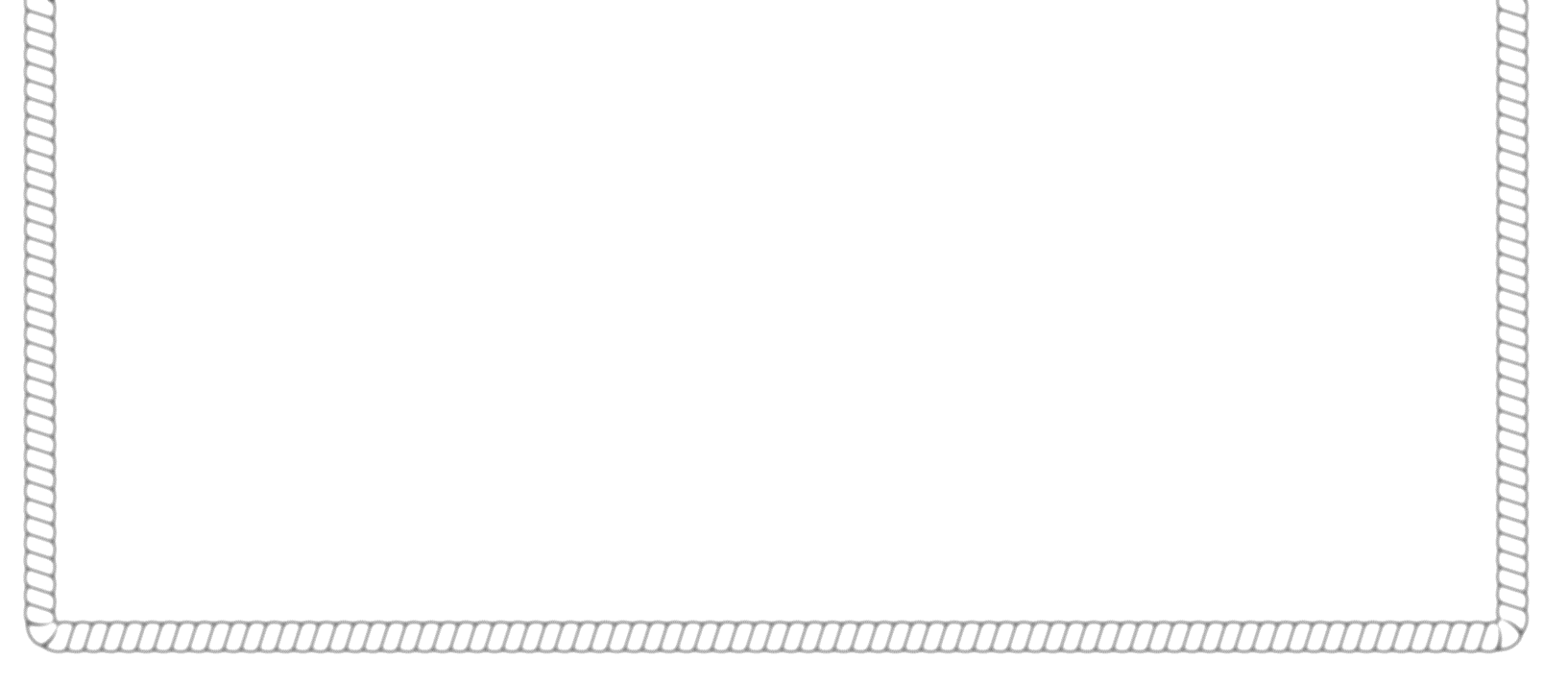 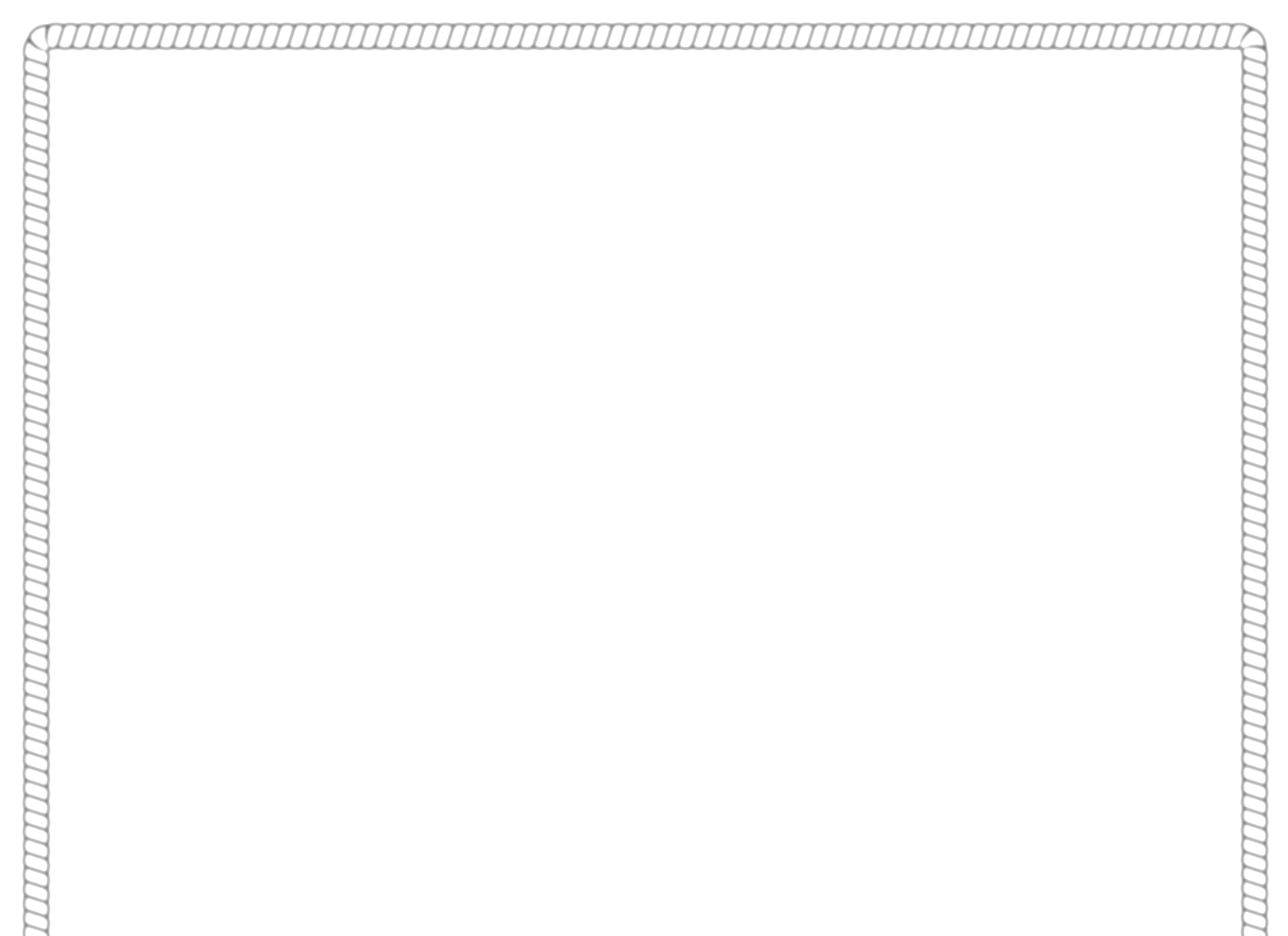 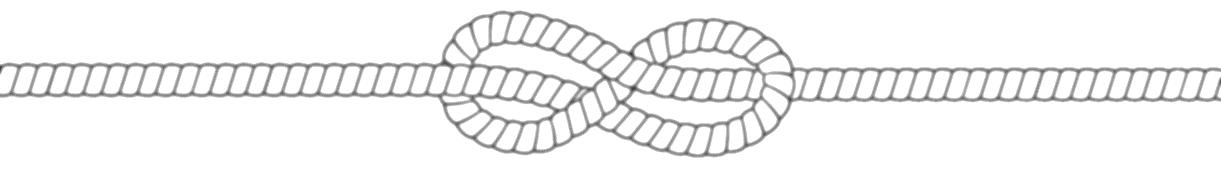 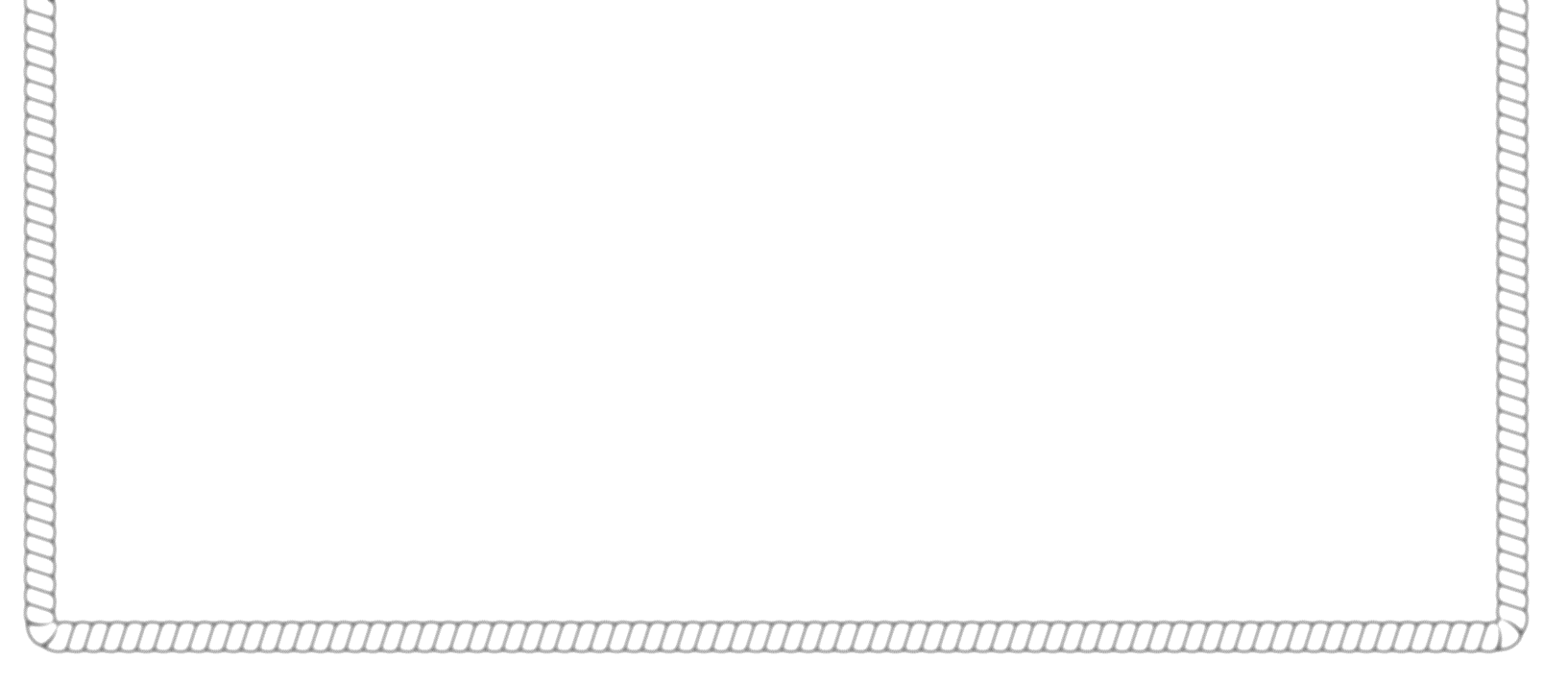 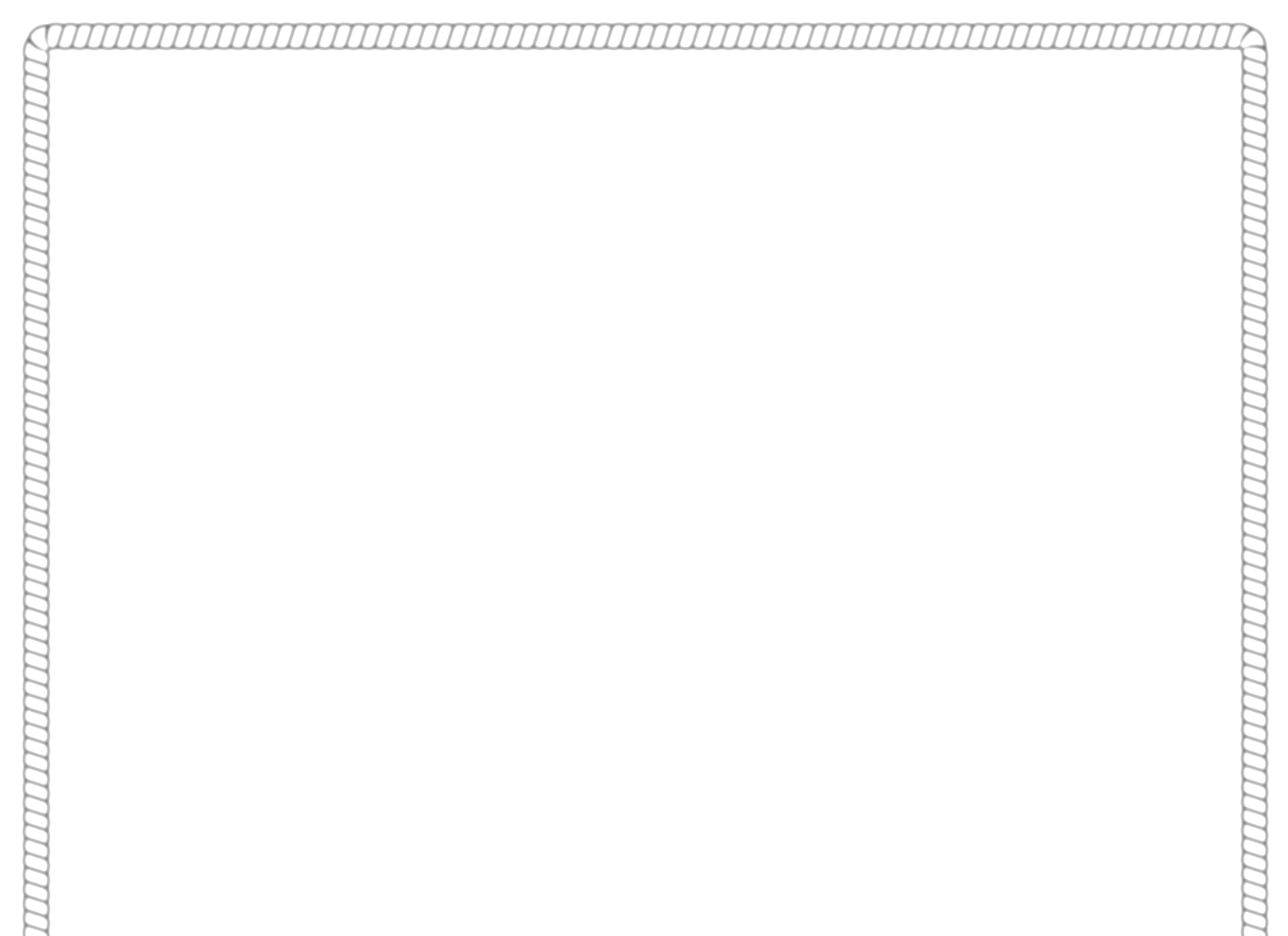 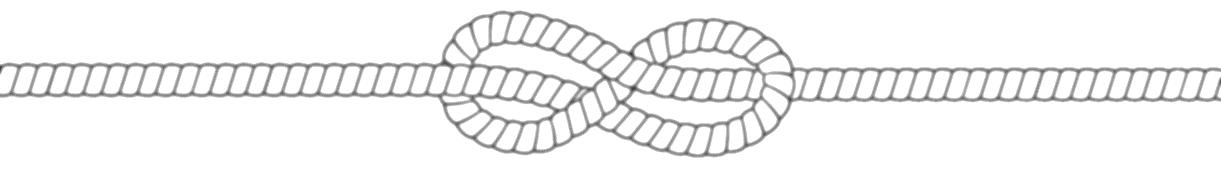 INFORMĀCIJA PAR PROJEKTU
“Uzlabota jahtu ostu infrastruktūra un ostu tīkla attīstība Igaunijā un Latvijā”
(Improvement of sailing infrastructure and yacht harbours network building in Estonia and Latvia)
Projekta numurs: EST-LAT55
PROJEKTA MĒRĶIS 
Projekta mērķis ir izveidot kvalitatīvu jahtu ostu tīklu Baltijas jūras Austrumu piekrastē (Latvija un Igaunija), un popularizēt to burātājiem kā galamērķi.PROJEKTA ĪSTENOŠANAS ILGUMS
2017.gada 1. jūnijs - 2020.gada 31. maijs

PROJEKTA FINANSĒJUMS
EUR 10 981 270.62 (t.sk. Eiropas Reģionālā attīstības fonda līdzekļi EUR 9 334 079.99)PROJEKTĀ IESAISTĪTIE PARTNERIKurzemes plānošanas reģions Rīgas plānošanas reģionsIgaunijas mazo ostu attīstības centru (Estonian Small Harbour Development Center)Liepājas speciālās ekonomiskās zonas Jahtu ostaSIA “Liepāja Marina” Pāvilostas ostas pārvaldeSIA “AK Pāvilosta Marina”SIA “New Yacht Marina” (Ventspils osta)Rojas ostas pārvaldeSIA “Kurland” (Mērsraga osta)Engures ostas pārvaldeJūrmalas ostas pārvaldeRīgas Brīvostas pārvalde (Pilsētas jahtklubs Ķīpsalā) Skultes ostas pārvaldeSalacgrīvas ostas pārvaldeSIA “Saarte Liinid” (Ringstu (Roņu sala) un Munalaiu osta (Sāremā))Kihnu pašvaldība (Suaru osta (Kihnu sala))SIA “Wetmen” (Jaagupi osta)Tostamaa pašvaldība (Varati osta)SIA “Varbla Holiday Village” (Varbla osta)SIA “Lõunaranna Investeeringud” (Lounaranna osta (Muhu sala))SIA “Koiguste Marina” (Koiguste osta)SIA “Port of Montu” (Montu osta)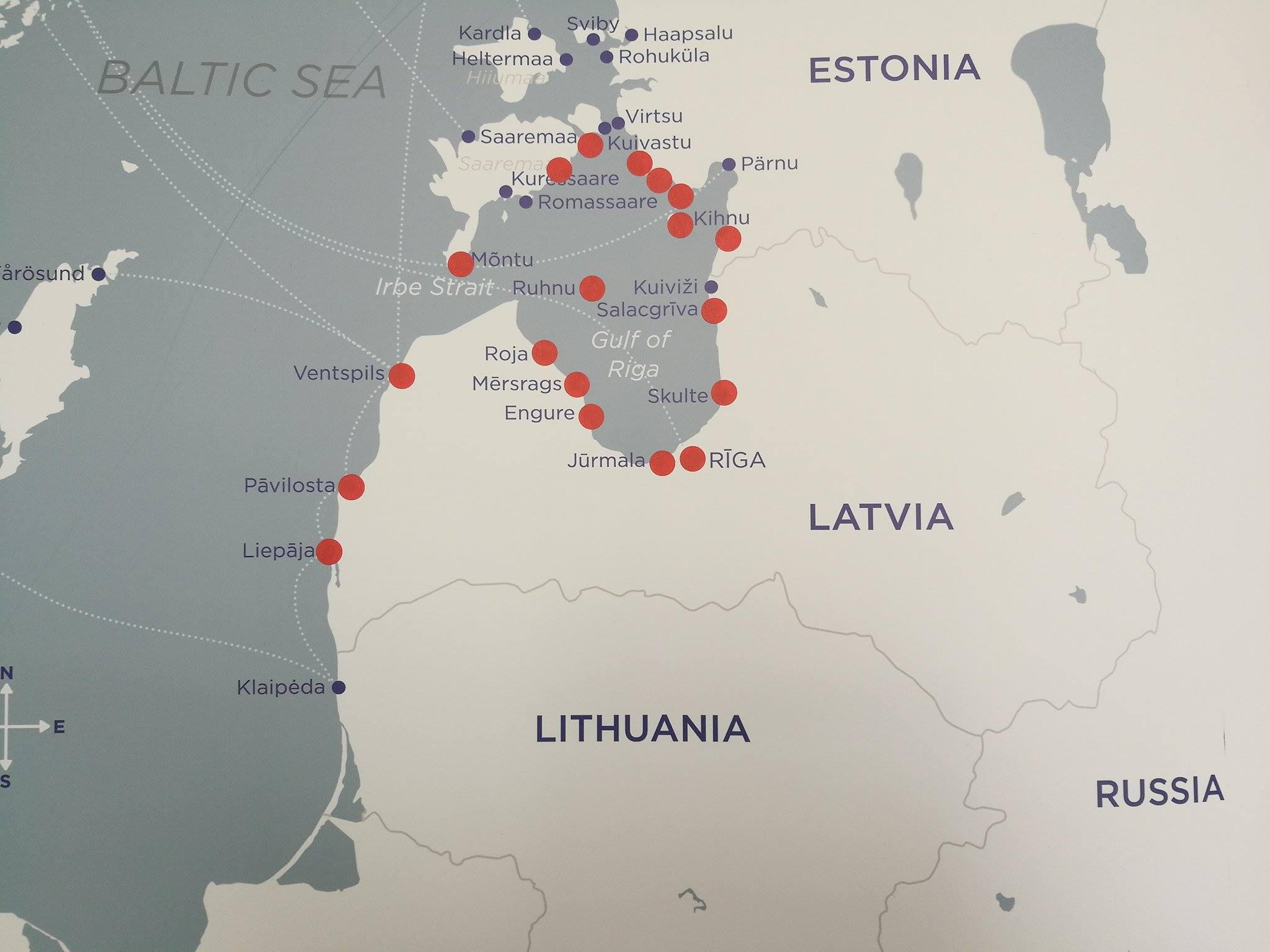 PROJEKTĀ IEKĻAUTĀS AKTIVITĀTESI Investīcijas ostu infrastruktūrā un pakalpojumu attīstībā:Droša navigācija: marķēšana ar atbilstošām navigācijas zīmēm (vadlīnijas, bojas, navigācijas zīmes);Aizsardzība pret viļņiem: krastu līnijas stiprināšana, viļņlaužu rekonstrukcija;Padziļināšanas darbi, nodrošinot minimālo dziļumu 2,5 m;Vairāk vietas: jaunu piestātņu izveide, pietauvošanās vietas;Atkritumu un notekūdeņu savākšanas sistēmas;Drošības uzlabojumi ostu teritorijās (žogi, video novērošanas sistēmas, glābšanas stendi uc)Kvalitatīvi pakalpojumi burātājiem (elektrības un dzeramā ūdens pieejamība piestātnēs, servisa ēku celtniecība vai rekonstrukcija, kur būs pieejami sanitārie mezgli, saunas u.c. apgaismojumu izveide ostas teritorijā un krastmalā);Tūrisma informācijas punktu izveide (stendi, Wi-Fi pieejamība);Pakalpojumu dažādošana (jahtu pacelšanas iespējas, jahtu novietnes (āra/iekštelpu)).II Jahtu ostu sadarbības tīkls un mārketinga aktivitātes (ostu un burātāju sasaiste):Mārketinga stratēģija popularizēšanai mērķtirgos (Vācija, Somija, Zviedrija, Polija) un savstarpēji Latvijā/ IgaunijāDalība specializētajās laivu un jahtu starptautiskajās izstādēs Diseldorfā (Vācija), Varšavā (Polija), Helsinkos (Somija) un Stokholmā (Zviedrija)Burātāju ceļveža (Cruising guide) un kartes izveide, piekrastes ceļveža sagatavošanaOstu pārvaldes speciālistiem un jahtklubiem pieredzes apmaiņas pasākumu, burātāju pasākumu organizēšana.Digitālā mārketinga instrumenti popularizēšanai (video izstrāde, informācija sociālo tīklos, blogos) SAITES PAPILDU INFORMĀCIJAI
http://www.kurzemesregions.lv/projekti/Igaunijas_-_Latvijas_programma/Jahtu_ostasKurzemes plānošanas reģions:
Aiga Petkēvica
T.: 29483674, 28650278, aiga.petkevica@kurzemesregions.lvIgaunijas – Latvijas sadarbības programmas mājaslapa www.estlat.eu
